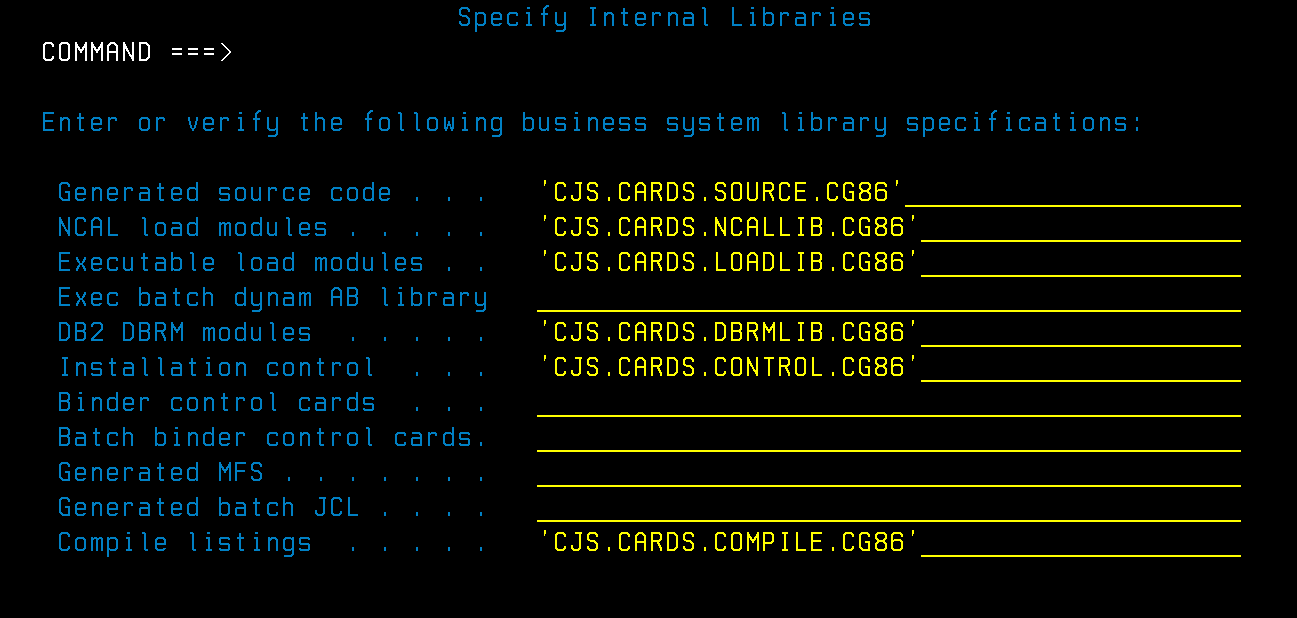 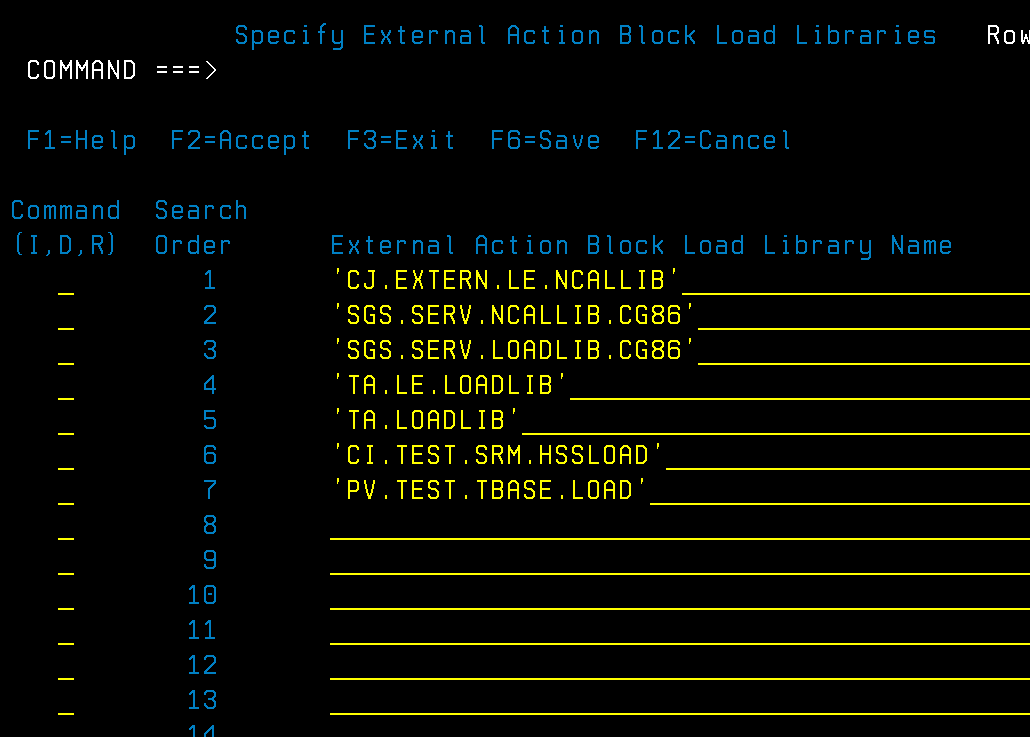 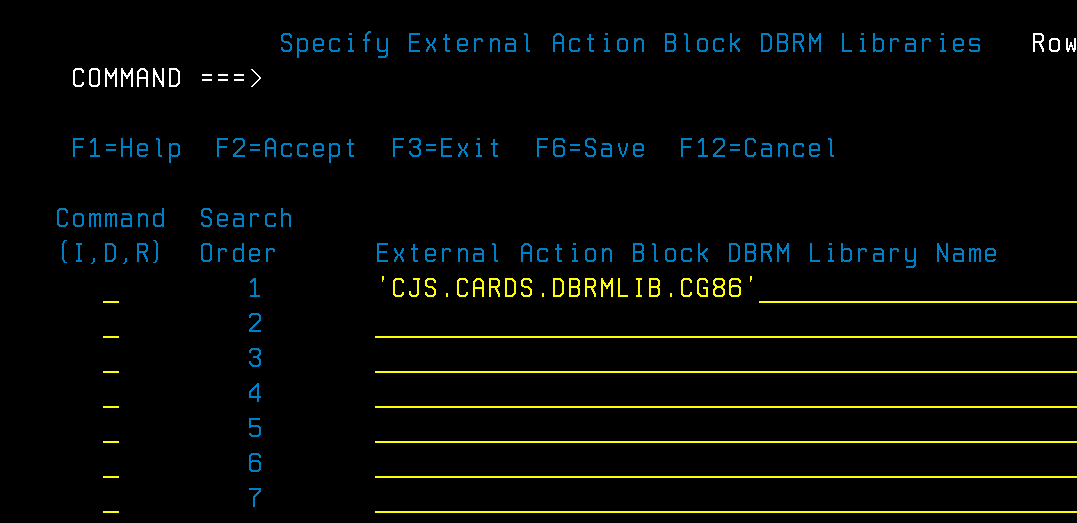 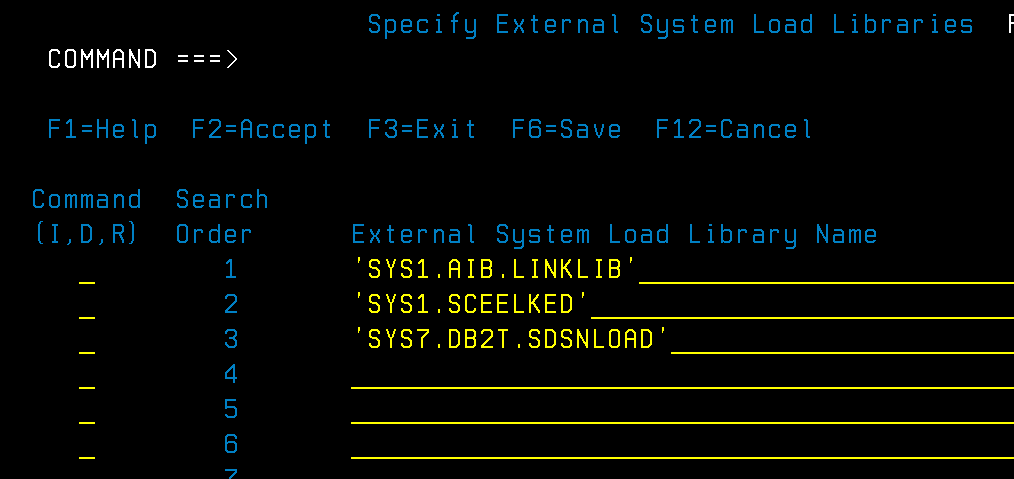 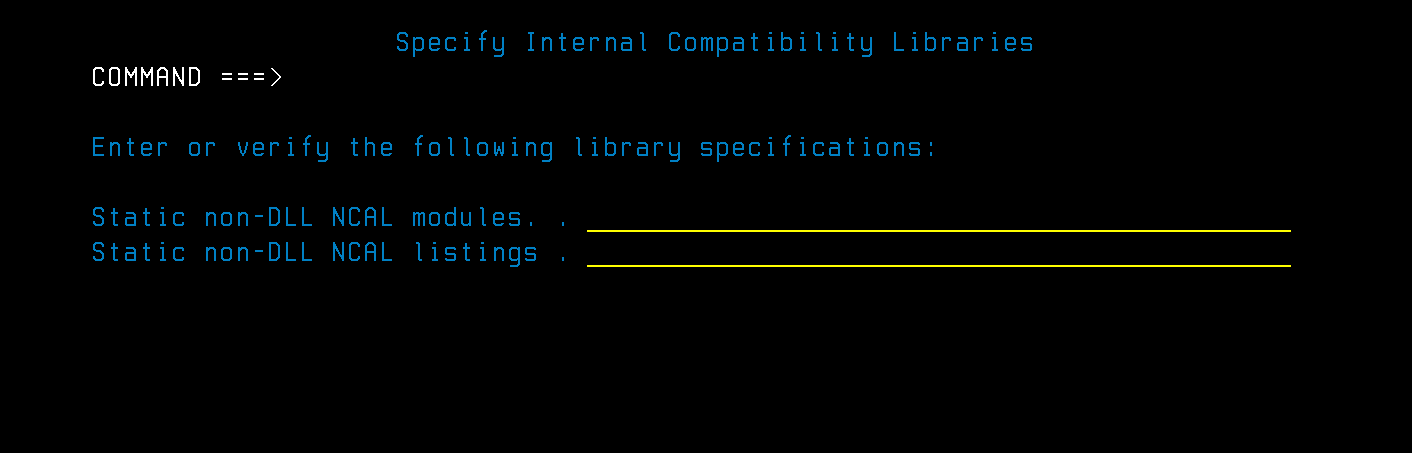 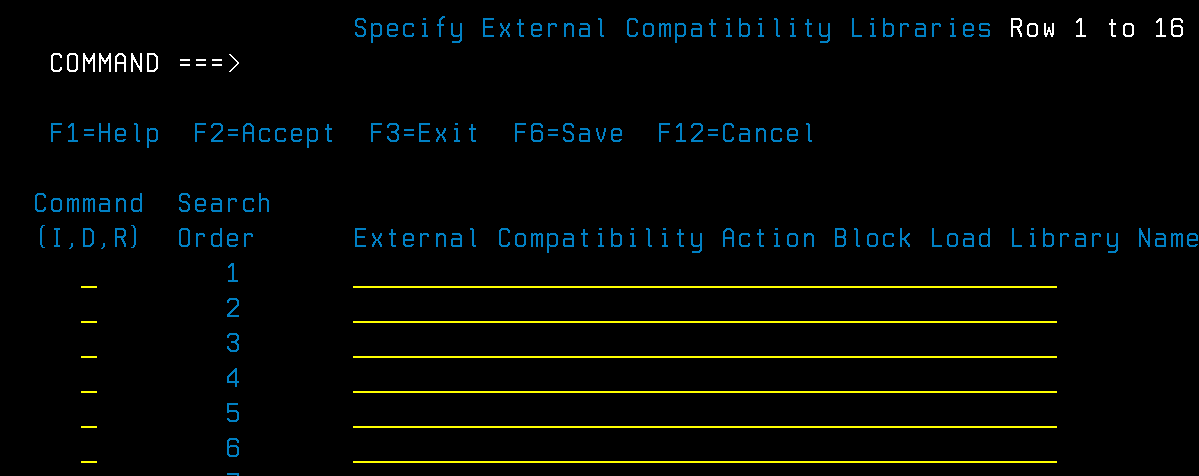 Installation job with debug on. 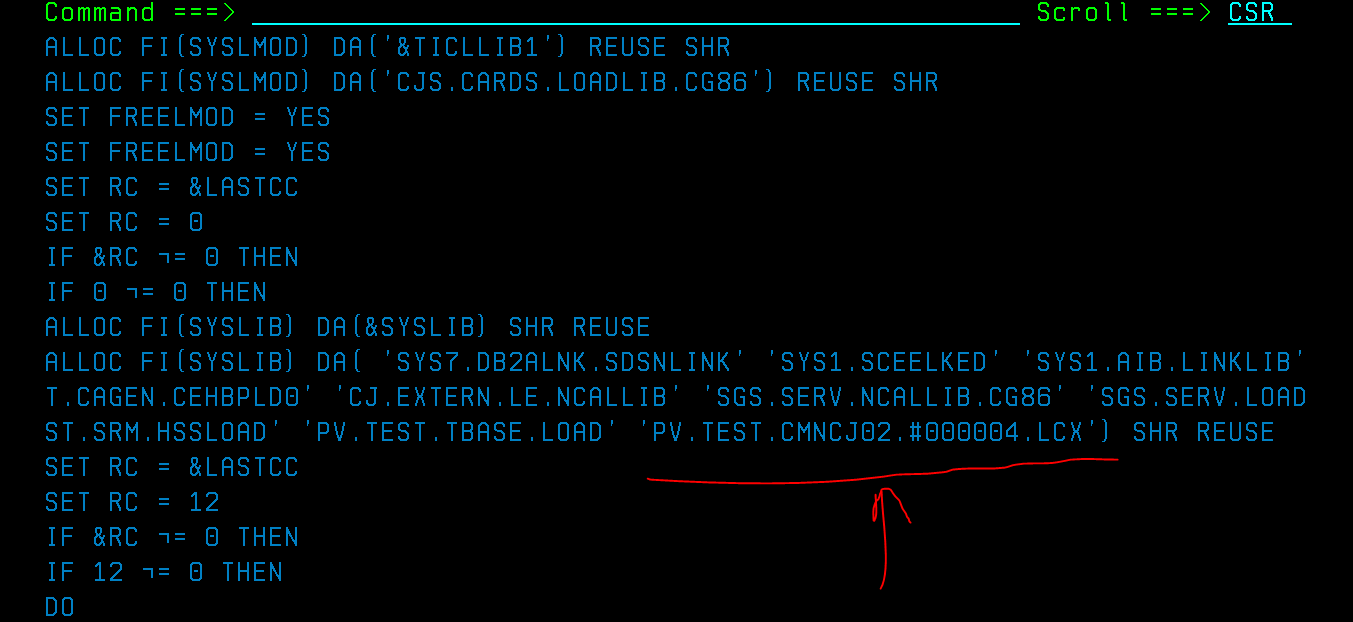 